ČARODĚJNÉ POČÍTÁNÍ Buďte pozorní a pořádně si prohlédněte všechny symboly… nejpozorněji čarodějnici  Víc už vám napovídat nebudu! Těším se na výsledky! 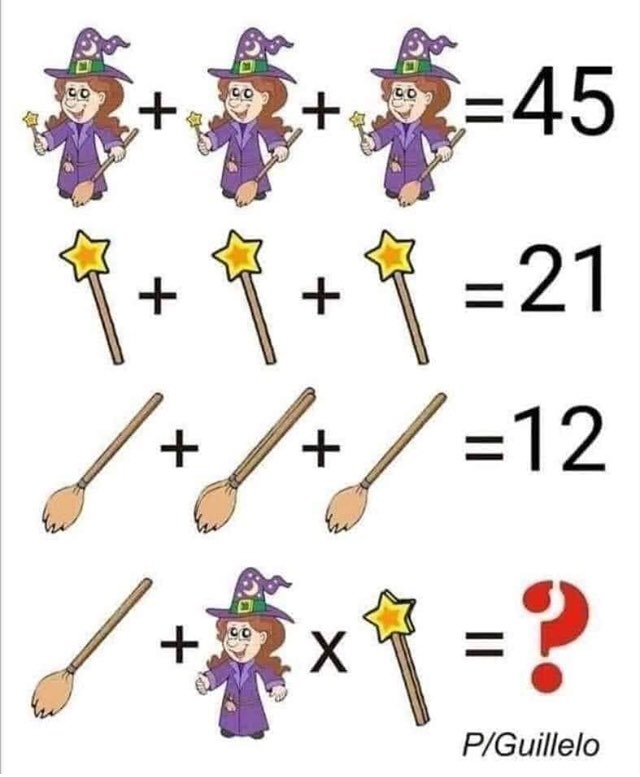 ŘEŠENÍ: 3 x hůlka = 21 (1 hůlka je 7)3 x koště = 12 (1 koště je 4)3 x čarodějnice s hůlkou a koštětem = 45 (1 komplet čarodějnice = 15)1 čarodějnice bez hůlky a koštěte… 15-7-4=4Košte + čarodějnice x hůlka = ?4 + 4 x 7 = 32